Pozdravljeni,pošiljam nekaj primerov, kako lahko obarvate pirhe (v primeru, da ne praznujete velikonočnih praznikov, lahko pobarvate jajca kot raziskovanje, katere naravne barve se lepo obarvajo).Modra barva: Za modro barvo pirhov izberite borovnice in sok temnega grozdja.Rjava ali bež barva: Če želite pirhe rjave oziroma bež barve, v vodo namočite dobro poznano barvilo – olupke čebule, instant ali turško kavo ali pa črni čaj.Oranžna barva: Za pirhe oranžne barve vodo obarvajte z nekaj žličkami rdeče paprike ali s korenjem.Zlata barva: V zlato barvo vam bo pirhe obarvalo nekaj žličk kurkume.Zelena barva: V vodi kuhamo špinačo, zeleni čaj, regrat in koprivo. Nato s paličnim mešalnikom vse skupaj zmiksamo in precedimo skozi gazo in v tej tekočini namočimo jajca.Zeleno-rumena barva: V prečudovito zeleno-rumeno barvo vam bodo pirhe obarvali kuhani olupki rumeno obarvanega jabolka.Svetlo vijolična barva: Uporabite majhno količino soka temnega grozdja ali sok črnega ribeza.Roza barva: Roza pirhe boste dobili, če boste za barvilo uporabili rdečo peso, brusnice ali brusnični sok, ali šipkov čaj.Rdeča barva: Če želite rdeče pirhe, lahko jajca namakate v teranu ali pa zavretku iz lupin rdeče čebule, v soku granatnega jabolka ali pa uporabite maline.Veliko veselja pri eksperimentiranju,učiteljica Ana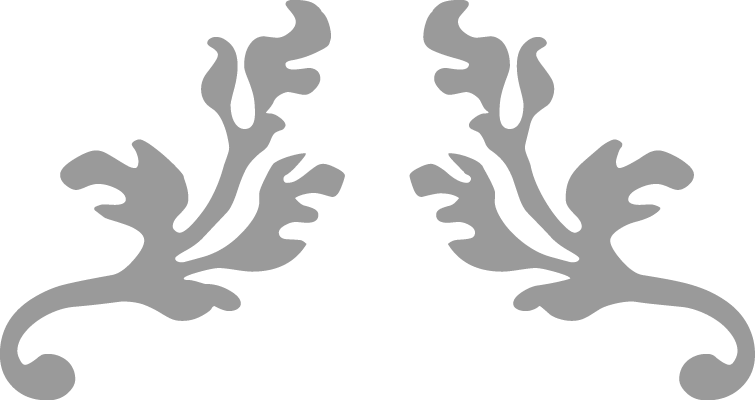 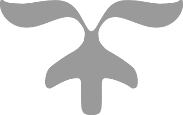 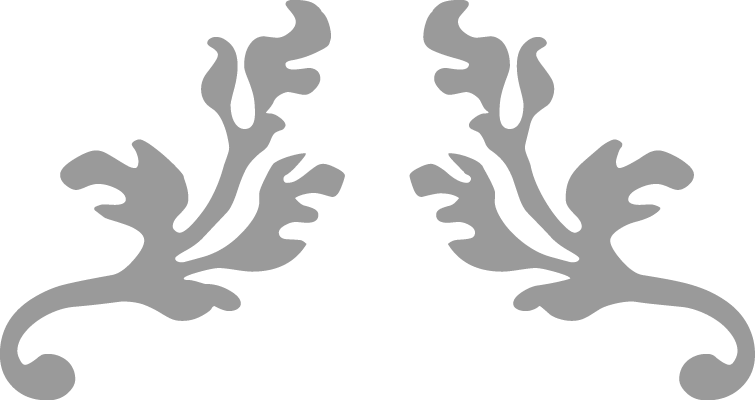 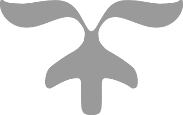 